บันทึกข้อความ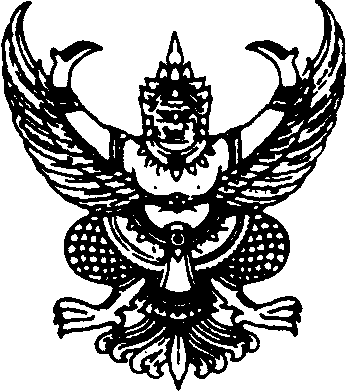 ส่วนราชการ (ส่วนราชการที่ตนเองสังกัด)ที่   			วันที่  เรื่อง ขอต่ออายุโครงการวิจัยที่ผ่านการรับรองจากคณะกรรมการจริยธรรมการวิจัยในมนุษย์ โรงพยาบาลวชิระภูเก็ตเรียน 	ประธานคณะกรรมการจริยธรรมการวิจัยในมนุษย์ โรงพยาบาลวชิระภูเก็ต	ข้าพเจ้า.................................................................... สังกัด..............................................................................ขอต่ออายุโครงการวิจัยที่ผ่านการรับรองและรายงานความก้าวหน้าของการดำเนินงานโครงการวิจัยเรื่อง           (ชื่อภาษาไทยและภาษาอังกฤษ) ..................................................................................................................................   .......................................................................................................................................................................................เลขที่โครงการ                               ซึ่งได้ผ่านการรับรองจากคณะกรรมการจริยธรรมการวิจัยในมนุษย์ และได้แนบเอกสารประกอบการพิจารณา ดังนี้แบบรายงานความก้าวหน้าโครงการวิจัย (Progress Report Form) จำนวน  1  ชุด  สำเนาเอกสารรับรองจริยธรรมการวิจัยในมนุษย์ จากคณะกรรมการจริยธรรมการวิจัยในมนุษย์ โรงพยาบาลวชิระภูเก็ต จำนวน 1 ชุด	จึงเรียนมาเพื่อโปรดพิจารณา	ลงชื่อ………………………………….…………. 	ลงชื่อ………………………………….………….	(…………………………………….………………)	(…………………………………….………………)	อาจารย์ที่ปรึกษา	(กรณีหัวหน้าโครงการเป็นนักศึกษา)	หัวหน้าโครงการวิจัยโครงการวิจัยนี้ได้ผ่านความเห็นชอบจากหน่วยงาน/กลุ่มงานต้นสังกัดแล้วโครงการวิจัยนี้ได้ผ่านความเห็นชอบจากหน่วยงาน/กลุ่มงานต้นสังกัดแล้วลงชื่อ………………………………….………….……………ลงชื่อ………………………………….………….……………(……………………………….……………………..…………….)(……………………………….……………………..…………….)หัวหน้าหน่วยงาน/กลุ่มงานหัวหน้าหน่วยงาน/กลุ่มงาน